ESTADO DE SANTA CATARINA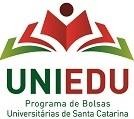 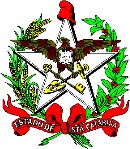 Secretaria de Estado da EducaçãoDiretoria de Planejamento e Políticas Educacionais Gerência de Planejamento e GestãoTERMO DE ADESÃO PARA RENOVAÇÃO - UNIEDUEu,		, CPF nº		, RG   nº	, estudante da (o) 				 (Instituição   de   Ensino   Superior),   no   curso		matrícula nº 	, declaro estar ciente que, para renovação da bolsa que estou vinculado, devo cumprir os critérios da legislação e, ao final do semestre, devo inserir no sistema todos os documentos obrigatórios relacionados após a atualização do Cadastro, com destaque para:Bolsa do Art. 170/CE, estudo - Conforme Art. 12 do Decreto 1.094/2021, comprovante do desempenho acadêmico satisfatório de, no mínimo, 75% (setenta e cinco por cento) de aproveitamento escolar no conjunto das disciplinas cursadas no semestre passado e, em atendimento ao Art. 2º, inciso VI, Lei Complementar nº 281/2005 comprovar o cumprimento das 20 (vinte) semestrais em Projetos Sociais que serão desenvolvidas durante o semestre letivo do benefício da bolsa de estudo;Bolsa do Art. 170/CE, pesquisa - Conforme Art. 12 do Decreto 1.094/2021, comprovante do desempenho acadêmico satisfatório de, no mínimo, 75% (setenta e cinco por cento) de aproveitamento escolar no conjunto das disciplinas cursadas no semestre passado e, em atendimento aos Art. 7º ao 12, da Lei Complementar nº 281/2005 e Art. 12, § 2º, X, “c”, do Decreto 470/2020), o comprovante das horas de Pesquisa;Bolsa do Art. 171/CE, pesquisa e extensão - Conforme Art. 12 do Decreto 1.094/2021, comprovante do desempenho acadêmico satisfatório de, no mínimo, 75% (setenta e cinco por cento) de aproveitamento escolar no conjunto das disciplinas cursadas no semestre passado e, em atendimento ao Art. 9º, II, da Lei Complementar nº 407/2008 e Art. 12, § 2º, X, “c”, do Decreto 470/2020); comprovante do Projeto de pesquisa ou extensão;Bolsa do Art. 171/CE, estudo e licenciatura - Conforme Art. 12 do Decreto 1.094/2021, comprovante do desempenho acadêmico satisfatório de, no mínimo, 75% (setenta e cinco por cento) de aproveitamento escolar no conjunto das disciplinas cursadas no semestre passado.Assinatura do Bolsista